嘉实新能源新材料股票型证券投资基金更新招募说明书摘要(2020年1月23日更新)基金管理人：嘉实基金管理有限公司基金托管人：中国银行股份有限公司重要提示嘉实新能源新材料股票型证券投资基金（以下简称“本基金”）经中国证监会2016年7月19日证监许可[2016]1633号《关于准予嘉实新能源新材料股票型证券投资基金注册的批复》注册募集。本基金基金合同于2017年3月16日正式生效，自该日起本基金管理人开始管理本基金。投资有风险，投资者申购本基金时应认真阅读本招募说明书。基金的过往业绩并不预示其未来表现。本摘要根据基金合同和基金招募说明书编写。基金合同是约定基金当事人之间权利、义务的法律文件。基金投资人自依基金合同取得基金份额，即成为基金份额持有人和本基金合同的当事人，其持有基金份额的行为本身即表明其对基金合同的承认和接受，并按照《证券投资基金法》、《运作办法》、基金合同及其他有关规定享有权利、承担义务。基金投资人欲了解基金份额持有人的权利和义务，应详细查阅基金合同。基金管理人依照恪尽职守、诚实信用、谨慎勤勉的原则管理和运用基金财产，但不保证基金一定盈利，也不保证最低收益。根据《公开募集证券投资基金信息披露管理办法》的规定，本次更新招募说明书更新与修订基金合同、托管协议相关的内容，包括“重要提示”、“释义”、“基金份额的申购与赎回”、“基金的收益与分配”、“基金的会计与审计”、“基金的信息披露”、“基金合同的内容摘要”、“基金托管协议的内容摘要”等章节，并对基金管理人、基金托管人等信息一并更新。一、基金管理人（一） 基金管理人基本情况1、基本信息嘉实基金管理有限公司经中国证监会证监基字[1999]5号文批准，于成立，是中国第一批基金管理公司之一，是中外合资基金管理公司。公司注册地上海，总部设在北京并设深圳、成都、杭州、青岛、南京、福州、广州、北京怀柔、武汉分公司。公司获得首批全国社保基金、企业年金投资管理人、QDII资格和特定资产管理业务资格。（二） 主要人员情况1、基金管理人董事、监事、总经理及其他高级管理人员情况牛成立先生，联席董事长，经济学硕士，中共党员。曾任中国人民银行非银行金融机构监管司副处长、处长；中国银行厦门分行党委委员、副行长（挂职）；中国银行业监督管理委员会（下称银监会）非银行金融机构监管部处长；银监会新疆监管局党委委员、副局长；银监会银行监管四部副主任；银监会黑龙江监管局党委书记、局长；银监会融资性担保业务工作部（融资性担保业务监管部际联席会议办公室）主任；中诚信托有限责任公司党委委员、总裁。现任中诚信托有限责任公司党委书记、董事长，兼任中国信托业保障基金有限责任公司董事。赵学军先生，董事长，党委书记，经济学博士。曾就职于天津通信广播公司电视设计所、外经贸部中国仪器进出口总公司、北京商品交易所、天津纺织原材料交易所、商鼎期货经纪有限公司、北京证券有限公司、大成基金管理有限公司。2000年10月至2017年12月任嘉实基金管理有限公司董事、总经理，2017年12月起任公司董事长。朱蕾女士，董事，硕士研究生，中共党员。曾任保监会财会部资金运用处主任科员；国都证券有限责任公司研究部高级经理；中欧基金管理有限公司董秘兼发展战略官；现任中诚信托有限责任公司总裁助理兼国际业务部总经理；兼任中诚国际资本有限公司总经理、深圳前海中诚股权投资基金管理有限公司董事长、总经理。韩家乐先生，董事，1990年毕业于清华大学经济管理学院，硕士研究生。1990年2月至2000年5月任海问证券投资咨询有限公司总经理；1994年至今，任北京德恒有限责任公司总经理；2001年11月至今，任立信投资有限责任公司董事长。 Mark H.Cullen先生，董事，澳大利亚籍，澳大利亚莫纳什大学经济政治专业学士。曾任达灵顿商品(Darlington Commodities)商品交易主管，贝恩(Bain&Company)期货与商品部负责人，德意志银行（纽约）全球股票投资部首席运营官、MD，德意志资产管理（纽约）全球首席运营官、MD，德意志银行（伦敦）首席运营官，德意志银行全球审计主管。现任DWS Management GmbH执行董事、全球首席运营官。高峰先生，董事，美国籍，美国纽约州立大学石溪分校博士。曾任所罗门兄弟公司利息衍生品副总裁，美国友邦金融产品集团结构产品部副总裁。自1996年加入德意志银行以来，曾任德意志银行（纽约、香港、新加坡）董事、全球市场部中国区主管、上海分行行长，2008年至今任德意志银行（中国）有限公司行长、德意志银行集团中国区总经理。王巍先生，独立董事，美国福特姆大学文理学院国际金融专业博士。曾任职于中国建设银行辽宁分行。曾任中国银行总行国际金融研究所助理研究员，美国化学银行分析师，美国世界银行顾问，中国南方证券有限公司副总裁，万盟投资管理有限公司董事长。2004至今任万盟并购集团董事长。汤欣先生，独立董事，中共党员，法学博士，清华大学法学院教授、清华大学商法研究中心副主任、《清华法学》副主编，汤姆森路透集团“中国商法”丛书编辑咨询委员会成员。曾兼任中国证券监督管理委员会第一、二届并购重组审核委员会委员，现兼任上海证券交易所上市委员会委员、中国上市公司协会独立董事委员会首任主任。王瑞华先生，独立董事，管理学博士，会计学教授，注册会计师，中共党员。曾任中央财经大学财务会计教研室主任、研究生部副主任。2012年12月起担任中央财经大学商学院院长兼MBA教育中心主任。经雷先生，董事、总经理，金融学、会计学专业本科学历，工商管理学学士学位，特许金融分析师（CFA）。1998年到2008年在美国国际集团（AIG）国际投资公司美国纽约总部担任研究投资工作。2008年到2013年历任友邦保险中国区资产管理中心副总监，首席投资总监及资产管理中心负责人。2013年10月至今就职于嘉实基金管理有限公司，历任董事总经理（MD）、机构投资和固定收益业务首席投资官；2018年3月起任公司总经理。张树忠先生，监事长，经济学博士，高级经济师，中共党员。曾任华夏证券公司投资银行部总经理、研究发展部总经理；光大证券公司总裁助理、北方总部总经理、资产管理总监；光大保德信基金管理公司董事、副总经理；大通证券股份有限公司副总经理、总经理；大成基金管理有限公司董事长，中国人保资产管理股份有限公司副总裁、首席投资执行官；中诚信托有限责任公司副董事长、党委副书记。现任中诚信托有限责任公司党委副书记、总裁，兼任中诚资本管理（北京）有限公司董事长。穆群先生，监事，经济师，硕士研究生。曾任西安电子科技大学助教，长安信息产业（集团）股份有限公司董事会秘书，北京德恒有限责任公司财务主管。2001年11月至今任立信投资有限公司财务总监。曾宪政先生，监事，法学硕士。1999年7月至2003年10月就职于首钢集团，2003年10月至2008年6月，为国浩律师集团（北京）事务所证券部律师。2008年7月至今，就职于嘉实基金管理有限公司法律稽核部、法律部，现任法律部总监。罗丽丽女士，监事，经济学硕士。2000年7月至2004年8月任北京兆维科技股份有限公司证券事务代表，2004年9月至2006年1月任平泰人寿保险股份有限公司（筹）法律事务主管，2006年2月至2007年10月任上海浦东发展银行北京分行法务经理，2007年10月至2010年12月任工银瑞信基金管理有限公司法律合规经理。2010年12月加入嘉实基金管理有限公司，曾任稽核部执行总监，现任基金运营总监。宋振茹女士，副总经理，中共党员，硕士研究生，经济师。1981年6月至1996年10月任职于中办警卫局。1996年11月至1998年7月于中国银行海外行管理部任副处长。1998年7月至1999年3月任博时基金管理公司总经理助理。1999年3月至今任职于嘉实基金管理有限公司，历任督察员和公司副总经理。王炜女士，督察长，中共党员，法学硕士。曾就职于中国政法大学法学院、北京市陆通联合律师事务所、北京市智浩律师事务所、新华保险股份有限公司。曾任嘉实基金管理有限公司法律部总监。2、基金经理（1）现任基金经理姚志鹏先生，硕士研究生，9年证券从业经历，具有基金从业资格。2011年加入嘉实基金管理有限公司,曾任股票研究部研究员一职。2016年4月30日至今任嘉实智能汽车股票型证券投资基金基金经理、2016年12月28日至今任嘉实新收益灵活配置混合型证券投资基金基金经理、2017年3月16日至今任嘉实新能源新材料股票型证券投资基金基金经理、2018年3月21日至今任嘉实环保低碳股票型证券投资基金基金经理。（2）历任基金经理本基金无历任基金经理。3、股票投资决策委员会股票投资决策委员会的成员包括：公司股票投资业务联席CIO邵健先生，公司总经理经雷先生，各策略组投资总监张金涛先生、胡涛先生、洪流先生、归凯先生、谭丽女士，研究部执行总监张丹华先生。4、上述人员之间不存在近亲属关系。二、基金托管人（一）基本情况名称：中国银行股份有限公司（简称“中国银行”）住所及办公地址：北京市西城区复兴门内大街1号首次注册登记日期：1983年10月31日注册资本：人民币贰仟玖佰肆拾叁亿捌仟柒佰柒拾玖万壹仟贰佰肆拾壹元整法定代表人：刘连舸基金托管业务批准文号：中国证监会证监基字【1998】24 号托管部门信息披露联系人：许俊传真：（010）66594942中国银行客服电话：95566（二）基金托管部门及主要人员情况中国银行托管业务部设立于1998年，现有员工110余人，大部分员工具有丰富的银行、证券、基金、信托从业经验，且具有海外工作、学习或培训经历，60％以上的员工具有硕士以上学位或高级职称。为给客户提供专业化的托管服务，中国银行已在境内、外分行开展托管业务。作为国内首批开展证券投资基金托管业务的商业银行，中国银行拥有证券投资基金、基金（一对多、一对一）、社保基金、保险资金、QFII、RQFII、QDII、境外三类机构、券商资产管理计划、信托计划、企业年金、银行理财产品、股权基金、私募基金、资金托管等门类齐全、产品丰富的托管业务体系。在国内，中国银行首家开展绩效评估、风险分析等增值服务，为各类客户提供个性化的托管增值服务，是国内领先的大型中资托管银行。（三）证券投资基金托管情况截至2019年12月31日，中国银行已托管764只证券投资基金，其中境内基金722只，QDII基金42只，覆盖了股票型、债券型、混合型、货币型、指数型、FOF等多种类型的基金，满足了不同客户多元化的投资理财需求，基金托管规模位居同业前列。（四）托管业务的内部控制制度中国银行托管业务部风险管理与控制工作是中国银行全面风险控制工作的组成部分，秉承中国银行风险控制理念，坚持“规范运作、稳健经营”的原则。中国银行托管业务部风险控制工作贯穿业务各环节，通过风险识别与评估、风险控制措施设定及制度建设、内外部检查及审计等措施强化托管业务全员、全面、全程的风险管控。2007年起，中国银行连续聘请外部会计会计师事务所开展托管业务内部控制审阅工作。先后获得基于 “SAS70”、“AAF01/06” “ISAE3402”和“SSAE16”等国际主流内控审阅准则的无保留意见的审阅报告。2017年，中国银行继续获得了基于“ISAE3402”和“SSAE16”双准则的内部控制审计报告。中国银行托管业务内控制度完善，内控措施严密，能够有效保证托管资产的安全。（五）托管人对管理人运作基金进行监督的方法和程序根据《中华人民共和国证券投资基金法》、《公开募集证券投资基金运作管理办法》的相关规定，基金托管人发现基金管理人的投资指令违反法律、行政法规和其他有关规定，或者违反基金合同约定的，应当拒绝执行，及时通知基金管理人，并及时向国务院证券监督管理机构报告。基金托管人如发现基金管理人依据交易程序已经生效的投资指令违反法律、行政法规和其他有关规定，或者违反基金合同约定的,应当及时通知基金管理人，并及时向国务院证券监督管理机构报告。三、相关服务机构（一） 基金份额发售机构1、直销机构（1）嘉实基金管理有限公司直销中心（2）嘉实基金管理有限公司上海直销中心（3）嘉实基金管理有限公司成都分公司（4）嘉实基金管理有限公司深圳分公司（5）嘉实基金管理有限公司青岛分公司（6）嘉实基金管理有限公司杭州分公司（7）嘉实基金管理有限公司福州分公司（8）嘉实基金管理有限公司南京分公司（9）嘉实基金管理有限公司广州分公司2、代销机构（二） 登记机构（三） 出具法律意见书的律师事务所（四） 审计基金财产的会计师事务所四、基金名称本基金名称：嘉实新能源新材料股票型证券投资基金五、基金的类型本基金类型：契约型、开放式六、基金的投资目标本基金通过投资于新能源新材料行业中具有长期稳定成长性的上市公司，在风险可控的前提下力争获取超越业绩比较基准的收益。七、基金的投资范围本基金投资于依法发行上市的股票、债券等金融工具及法律法规或中国证监会允许基金投资的其他金融工具。具体包括：股票（包含中小板、创业板及其他经中国证监会核准上市的股票），股指期货、权证，债券（国债、金融债、企业债、公司债、次级债、可转换债券（含分离交易可转债）、可交换公司债券、央行票据、短期融资券、超短期融资券、中期票据、中小企业私募债等）、资产支持证券、债券回购、银行存款、同业存单等固定收益类资产，以及法律法规或中国证监会允许基金投资的其他金融工具（但须符合中国证监会的相关规定）。如法律法规或监管机构以后允许基金投资其他品种，基金管理人在履行适当程序后，可以将其纳入投资范围。基金的投资组合比例为：股票资产的比例不低于基金资产的80%，其中投资于本基金界定的新能源新材料范围内股票不低于非现金基金资产的80%。每个交易日日终在扣除股指期货合约需缴纳的交易保证金后，应当保持不低于基金资产净值的5%的现金或到期日在一年以内的政府债券，其中现金不包括结算备付金、存出保证金、应收申购款等。八、基金的投资策略1、资产配置策略本基金将及时跟踪市场环境变化，根据宏观经济运行态势、宏观经济政策变化、证券市场运行状况、国际市场变化情况等因素的深入研究，判断证券市场的发展趋势，结合行业状况、公司价值性和成长性分析，综合评价各类资产的风险收益水平。在充足的宏观形势判断和策略分析的基础上，采用动态调整策略，在市场上涨阶段中，适当增加权益类资产配置比例，在市场下行周期中，适当降低权益类资产配置比例，力求实现基金财产的长期稳定增值，从而有效提高不同市场状况下基金资产的整体收益水平。2、股票投资策略（1）新能源新材料行业界定本基金界定的新能源行业包括核能、太阳能光伏光热发电、太阳能热利用、风力发电、水电、生物质能和能源互联网等产业。本基金界定的新材料行业包括稀土材料、高性能膜材料、特种玻璃、功能陶瓷、半导体照明材料、高品质钢材、新型合金材料、工程塑料等先进结构材料、碳纤维、芳纶、超高分子量聚乙烯纤维等高性能纤维及其复合材料、纳米、超导、智能等共性基础材料。本基金界定的新材料、新能源行业包括以下两类公司：①主营业务为新能源新材料行业的公司；②当前非主营业务提供的产品和服务隶属于新能源新材料行业且未来这些产品或服务有望成为主要利润来源的公司。同时，本基金将对新能源新材料行业的发展进行密切跟踪，随着行业的不断发展，相关上市公司的范围也会相应改变。在履行适当必要的程序后，本基金将根据实际情况调整新能源新材料行业的界定标准。（2）个股投资策略本基金根据新能源新材料产业的范畴选出备选股票池，并在此基础上通过自上而下及自下而上相结合的方法挖掘优质的上市公司，构建股票投资组合。自上而下，在考虑传统宏观经济指标（如：GDP、PPI、CPI、利率变化等）、资金面情况、投资者预期、其他资产的预期收益与风险等因素的基础上，依次对产业链条上细分子行业的产业政策、商业模式、进入壁垒、市场空间、增长速度等进行深度研究和综合考量，并在充分考虑估值水平的原则下进行资产配置。重点配置行业景气度较高、发展前景良好、技术基本成熟、政策重点扶持的子行业。对于技术、生产模式或商业模式尚不成熟处于培育期的产业，但其在未来市场前景广阔，本基金也将根据其发展阶段做适度配置。自下而上，本基金通过定量和定性相结合的方法进行个股自下而上的选择。在定性方面，本基金通过以下标准对股票的基本面进行研究分析并筛选出基本面优异的上市公司：第一，根据公司的核心业务竞争力、市场地位、经营管理者能力、人才资源等选择具备良好竞争优势的公司；第二，根据上市公司股权结构、公司组织框架、信息透明度等角度定性分析，选择公司治理结构良好的公司；第三，通过定性的方式分析公司在自身的发展过程中，受国家产业政策的扶持程度、公司发展方向、核心产品和服务的发展前景、公司规模扩张及经营效益的趋势。另外还将考察公司在同业中的地位、决策体系及开拓精神等等。在定量方面，本基金通过对上市公司内在价值的深入分析，挖掘具备估值优势的上市公司。本基金将在宏观经济分析、行业分析的基础上，根据公司的基本面及财务报表信息灵活运用各类估值方法评估公司的价值，评估指标包括PE、PEG、PB、PS、EV/EBITDA等。3、债券投资策略本基金在债券投资方面，通过深入分析宏观经济数据、货币政策和利率变化趋势以及不同类属的收益率水平、流动性和信用风险等因素，以久期控制和结构分布策略为主，以收益率曲线策略、利差策略等为辅，构造能够提供稳定收益的债券和货币市场工具组合。4、中小企业私募债券投资策略本基金将通过对中小企业私募债券进行信用评级控制，通过对投资单只中小企业私募债券的比例限制，严格控制风险，对投资单只中小企业私募债券而引起组合整体的利率风险敞口和信用风险敞口变化进行风险评估，并充分考虑单只中小企业私募债券对基金资产流动性造成的影响，通过信用研究和流动性管理后，决定投资品种。基金投资中小企业私募债券，基金管理人将根据审慎原则，制定严格的投资决策流程、风险控制制度和信用风险、流动性风险处置预案，以防范信用风险、流动性风险等各种风险。5、股指期货投资策略本基金投资股指期货将根据风险管理的原则，主要选择流动性好、交易活跃的股指期货合约。本基金力争利用股指期货的杠杆作用，降低股票仓位频繁调整的交易成本。6、权证投资策略本基金将合理利用权证工具，严格遵守证监会及相关法律法规的约束，利用数量方法发掘可能的套利机会。投资原则为有利于基金资产增值，控制下跌风险，实现保值和锁定收益。7、资产支持证券投资策略本基金将通过宏观经济、提前偿还率、资产池结构及资产池资产所在行业景气变化等因素的研究，预测资产池未来现金流变化；研究标的证券发行条款，预测提前偿还率变化对标的证券的久期与收益率的影响，同时密切关注流动性对标的证券收益率的影响。综合运用久期管理、收益率曲线、个券选择和把握市场交易机会等积极策略，在严格控制风险的情况下，通过信用研究和流动性管理，选择风险调整后的收益高的品种进行投资，以期获得长期稳定收益。8、风险管理策略本基金将借鉴国外风险管理的成功经验如Barra多因子模型、风险预算模型等，并结合公司现有的风险管理流程，在各个投资环节中来识别、度量和控制投资风险，并通过调整投资组合的风险结构，来优化基金的风险收益匹配。具体而言，在大类资产配置策略的风险控制上，由投资决策委员会及宏观策略研究小组进行监控；在个股投资的风险控制上，本基金将严格遵守公司的内部规章制度，控制单一个股投资风险。9、投资决策依据和决策程序（1）投资决策依据·	法律法规和基金合同。本基金的投资将严格遵守国家有关法律、法规和基金的有关规定。·	宏观经济和上市公司的基本面数据。·	投资对象的预期收益和预期风险的匹配关系。本基金将在承受适度风险的范围内，选择预期收益大于预期风险的品种进行投资。（2）投资决策程序·	公司研究部通过内部独立研究，并借鉴其他研究机构的研究成果，形成宏观、政策、投资策略、行业和上市公司等分析报告，为投资决策委员会和基金经理提供决策依据。·	投资决策委员会定期和不定期召开会议，根据本基金投资目标和对市场的判断决定本计划的总体投资策略，审核并批准基金经理提出的资产配置方案或重大投资决定。·	在既定的投资目标与原则下，根据分析师基本面研究成果以及定量投资模型，由基金经理选择符合投资策略的品种进行投资。·	独立的交易执行：本基金管理人通过严格的交易制度和实时的一线监控功能，保证基金经理的投资指令在合法、合规的前提下得到高效地执行。·	动态的组合管理：基金经理将跟踪证券市场和上市公司的发展变化，结合本基金的现金流量情况，以及组合风险和流动性的评估结果，对投资组合进行动态的调整，使之不断得到优化。风险管理部根据市场变化对本基金投资组合进行风险评估与监控，并授权风险控制小组进行日常跟踪，出具风险分析报告。监察稽核部对本基金投资过程进行日常监督。九、基金业绩比较基准中证全指一级行业能源指数收益率×40%＋中证全指一级行业材料指数收益率×40%＋中债综合指数收益率×20%本基金股票部分主要投资于新能源和新材料行业股票。中证全指一级行业能源指数反映沪深A股中能源行业公司股票的整体表现，对能源行业股票具有较强的代表性，中证全指一级行业材料指数反映沪深A股中材料行业公司股票的整体表现，对材料行业股票具有较强的代表性，两者适合均作为本基金股票部分的业绩比较基准。固定收益部分的业绩比较基准则采用能够较好的反映债券市场整体变动状况的中债综合指数收益率。基于本基金的投资范围和投资比例限制，选用上述业绩比较基准能够较好的反映本基金的风险收益特征。如果相关法律法规发生变化，或者有更权威的、更能为市场普遍接受的业绩比较基准推出，经基金管理人与基金托管人协商，且在履行适当必要的程序后，本基金可以在报中国证监会备案后变更业绩比较基准并及时公告，而无须召开基金份额持有人大会。十、基金的风险收益特征本基金为股票型证券投资基金，属于较高预期风险和预期收益的证券投资基金品种，其预期风险和预期收益高于混合型基金、债券型基金和货币市场基金。十一、基金投资组合报告基金管理人的董事会及董事保证本报告所载资料不存在虚假记载、误导性陈述或重大遗漏，并对其内容的真实性、准确性和完整性承担个别及连带责任。本基金托管人中国银行股份有限公司根据本基金合同规定，于2019年1月17日复核了本报告中的财务指标、净值表现和投资组合报告等内容，保证复核内容不存在虚假记载、误导性陈述或者重大遗漏。本投资组合报告所载数据截至2018年12月31日（“报告期末”），本报告所列财务数据未经审计。1.报告期末基金资产组合情况2. 报告期末按行业分类的股票投资组合3. 报告期末按公允价值占基金资产净值比例大小排序的前十名股票投资明细4. 报告期末按债券品种分类的债券投资组合5. 报告期末按公允价值占基金资产净值比例大小排序的前五名债券投资明细注：报告期末，本基金仅持有上述1支债券。 6. 报告期末按公允价值占基金资产净值比例大小排序的前十名资产支持证券投资明细报告期末，本基金未持有资产支持证券。 7. 报告期末按公允价值占基金资产净值比例大小排序的前五名贵金属投资明细报告期末，本基金未持有贵金属投资。 8. 报告期末按公允价值占基金资产净值比例大小排序的前五名权证投资明细报告期末，本基金未持有权证。 9. 报告期末本基金投资的股指期货交易情况说明报告期内，本基金未参与股指期货交易。 10. 报告期末本基金投资的国债期货交易情况说明报告期内，本基金未参与国债期货交易。 11. 投资组合报告附注(1) 报告期内本基金投资的前十名证券的发行主体未被监管部门立案调查，在本报告编制日前一年内本基金投资的前十名证券的发行主体未受到公开谴责、处罚。(2) 本基金投资的前十名股票中，没有超出基金合同规定的备选股票库之外的股票。(3) 其他资产构成(4) 报告期末持有的处于转股期的可转换债券明细报告期末，本基金未持有处于转股期的可转换债券。 (5) 报告期末前十名股票中存在流通受限情况的说明报告期末，本基金前十名股票中不存在流通受限情况十二、基金业绩基金管理人依照恪尽职守、诚实信用、谨慎勤勉的原则管理和运用基金财产，但不保证基金一定盈利，也不保证最低收益。基金的过往业绩并不代表其未来表现。投资有风险，投资者在做出投资决策前应仔细阅读本基金的招募说明书。（一） 本报告期基金份额净值增长率及其与同期业绩比较基准收益率的比较嘉实新能源新材料股票A嘉实新能源新材料股票C（二） 自基金合同生效以来基金累计净值增长率变动及其与同期业绩比较基准收益率变动的比较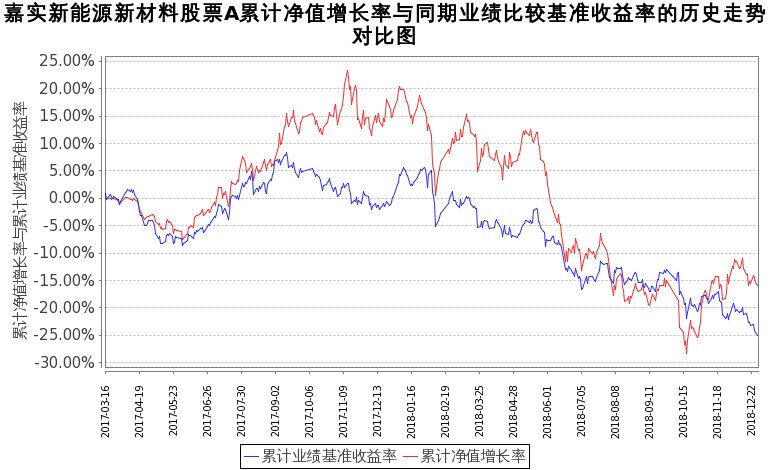 图1：嘉实新能源新材料股票A基金累计份额净值增长率与同期业绩比较基准收益率的历史走势对比图（2017年3月16日至2018年12月31日）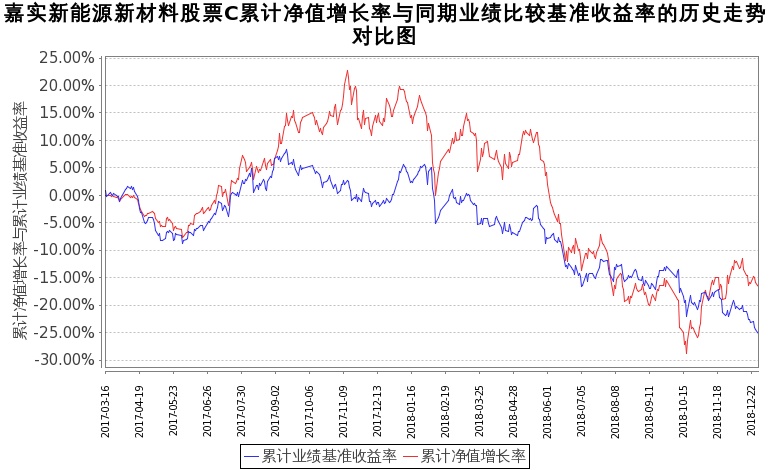 图2：嘉实新能源新材料股票C基金累计份额净值增长率与同期业绩比较基准收益率的历史走势对比图（2017年3月16日至2018年12月31日）注：按基金合同和招募说明书的约定，本基金自基金合同生效日起6个月内为建仓期，建仓期结束时本基金的各项投资比例符合基金合同（十二（二）投资范围和（四）投资限制）的有关约定。十三、基金的费用与税收（一） 与基金运作有关的费用1、基金费用的种类（1）基金管理人的管理费；（2）基金托管人的托管费；（3）《基金合同》生效后与基金相关的信息披露费用；（4）《基金合同》生效后与基金相关的会计师费、律师费和仲裁费或诉讼费；（5）基金份额持有人大会费用；（6）基金的证券、期货交易费用；（7）基金的银行汇划费用；（8）按照国家有关规定和《基金合同》约定，可以在基金财产中列支的其他费用。2、基金费用计提方法、计提标准和支付方式（1）基金管理人的管理费本基金的管理费按前一日基金资产净值的1.5%年费率计提。管理费的计算方法如下：H＝E×1.5 %÷当年天数H为每日应计提的基金管理费E为前一日的基金资产净值基金管理费每日计算，逐日累计至每月月末，按月支付，经基金管理人和基金托管人双方核对后，由基金托管人于次月首日起3个工作日内从基金财产中一次性支付给基金管理人。若遇法定节假日、休息日或不可抗力致使无法按时支付的，顺延至最近可支付日支付。（2）基金托管人的托管费本基金的托管费按前一日基金资产净值的0.25%的年费率计提。托管费的计算方法如下：H＝E×0.25%÷当年天数H为每日应计提的基金托管费E为前一日的基金资产净值基金托管费每日计算，逐日累计至每月月末，按月支付，经管理人和基金托管人双方核对后，由基金托管人于次月首日起3个工作日内从基金财产中一次性支取。若遇法定节假日、休息日或不可抗力致使无法按时支付的，顺延至最近可支付日支付。上述“1、基金费用的种类中第(3)－(8)项费用”，根据有关法规及相应协议规定，按费用实际支出金额列入当期费用，由基金托管人从基金财产中支付。（二） 与基金销售有关的费用1、申购费本基金A类基金份额前端申购费率按照申购金额递减，即申购金额越大，所适用的申购费率越低。投资者在一天之内如果有多笔申购，适用费率按单笔分别计算。具体如下：本基金的申购费用由申购人承担，主要用于本基金的市场推广、销售、注册登记等各项费用，不列入基金财产。本基金C类基金份额申购费率为0。个人投资者通过本基金管理人直销网上交易系统申购本基金业务实行申购费率优惠，其申购费率不按申购金额分档，统一优惠为申购金额的0.6％，但中国银行长城借记卡持卡人，申购本基金的申购费率优惠按照相关公告规定的费率执行；机构投资者通过本基金管理人直销网上交易系统申购本基金，其申购费率不按申购金额分档，统一优惠为申购金额的0.6％。优惠后费率如果低于0.6％，则按0.6％执行。基金招募说明书及相关公告规定的相应申购费率低于0.6%时，按实际费率收取申购费。个人投资者于本公司网上直销系统通过汇款方式申购本基金的，前端申购费率按照相关公告规定的优惠费率执行。注：2014年9月2日，本基金管理人发布了《嘉实基金管理有限公司关于增加开通后端收费基金产品的公告》，自2017年5月4日起，增加开通本基金在本公司基金网上直销系统的后端收费模式（包括申购、定期定额投资、基金转换等业务）、并对通过本公司基金网上直销系统交易的后端收费进行费率优惠，本基金优惠后的费率见下表：本公司直销中心柜台和代销机构暂不开通后端收费模式。具体请参见嘉实基金网站刊载的公告。2、赎回费本基金对A、C类基金份额收取赎回费，在投资者赎回基金份额时收取。基金份额的赎回费率按照持有时间递减，即相关基金份额持有时间越长，所适用的赎回费率越低。本基金的赎回费用由基金份额持有人承担。本基金A类基金份额，对持续持有期少于30日的投资人,赎回费全额计入基金财产；对持续持有期大于等于30天少于90天的投资人,赎回费总额的75%计入基金财产；对持续持有期大于等于90天少于180天的投资人,赎回费总额的50%计入基金财产。本基金C类基金份额，对持续持有期少于30日的投资人收取的赎回费全额计入基金财产。本基金A类基金份额的赎回费率具体如下：本基金C类基金份额的赎回费率具体如下：基金管理人可以在法律法规和基金合同规定范围内调整申购费率、赎回费率或收费方式。费率如发生变更，基金管理人应在调整实施前依照《信息披露办法》的有关规定在指定媒介上刊登公告。基金管理人可以在不违反法律法规规定及基金合同约定的情形下根据市场情况制定基金促销计划，定期或不定期地开展基金促销活动。在基金促销活动期间，按相关监管部门要求履行必要手续后，基金管理人可以适当调低基金申购费率、基金赎回费率。3、基金转换费本基金转换费用由转出基金赎回费用及基金申购补差费用构成：（1）通过代销机构办理基金转换业务（“前端转前端”的模式）转出基金有赎回费用的,收取该基金的赎回费用。从低申购费用基金向高申购费用基金转换时,每次收取申购补差费用；从高申购费用基金向低申购费用基金转换时,不收取申购补差费用。申购补差费用按照转换金额对应的转出基金与转入基金的申购费用差额进行补差。（2）通过直销（直销柜台及网上直销）办理基金转换业务（“前端转前端”的模式）转出基金有赎回费用的,收取该基金的赎回费用。从0申购费用基金向非0申购费用基金转换时,每次按照非0申购费用基金申购费用收取申购补差费；非0申购费用基金互转时，不收取申购补差费用。通过网上直销办理转换业务的，转入基金适用的申购费率比照该基金网上直销相应优惠费率执行。（3）通过网上直销系统办理基金转换业务（“后端转后端”模式）①若转出基金有赎回费，则仅收取转出基金的赎回费；②若转出基金无赎回费，则不收取转换费用。转出基金有赎回费用的，收取的赎回费归入基金财产的比例不得低于转出基金的基金合同及招募说明书的相关约定。基金转换费由基金份额持有人承担。基金管理人可以根据市场情况调整基金转换费率，调整后的基金转换费率应及时公告。基金管理人可以在不违背法律法规规定及基金合同约定的情形下根据市场情况制定基金促销计划，针对以特定交易方式（如网上交易等）或在特定时间段等进行基金交易的投资者定期或不定期地开展基金促销活动。在基金促销活动期间，基金管理人可以对促销活动范围内的投资者调低基金转换费率。注：嘉实新兴产业股票、嘉实快线货币A、嘉实逆向策略股票、嘉实新趋势混合、嘉实稳祥纯债债券A、嘉实稳祥纯债债券C、嘉实增益宝货币、嘉实稳华纯债债券、嘉实致盈债券、嘉实债券、嘉实货币A、嘉实超短债债券、嘉实多元债券A、嘉实多元债券B、嘉实信用债券A、嘉实信用债券C、嘉实周期优选混合、嘉实安心货币A、嘉实安心货币B、嘉实纯债债券A、嘉实纯债债券C、嘉实货币B、嘉实中证中期企业债指数（LOF）A、嘉实中证中期企业债指数（LOF）C有单日单个基金账户账户的累计申购（转入）限制，嘉实增长混合、嘉实服务增值行业混合暂停申购和转入业务，具体请见考嘉实基金网站刊载的相关公告。定期开放类基金在封闭期内无法转换。（三）不列入基金费用的项目下列费用不列入基金费用：1、基金管理人和基金托管人因未履行或未完全履行义务导致的费用支出或基金财产的损失；2、基金管理人和基金托管人处理与基金运作无关的事项发生的费用；3、《基金合同》生效前的相关费用；4、其他根据相关法律法规及中国证监会的有关规定不得列入基金费用的项目。（四）基金税收本基金运作过程中涉及的各纳税主体，其纳税义务按国家税收法律、法规执行。十四、对招募说明书更新部分的说明本招募说明书依据《证券投资基金法》、《公开募集证券投资基金运作管理办法》、《证券投资基金销售管理办法》、《公开募集证券投资基金信息披露管理办法》、《公开募集开放式证券投资基金流动性风险管理规定》及其它有关法律法规的要求，结合本基金管理人在本基金合同生效后对本基金实施的投资经营情况，对本基金原招募说明书进行了更新。主要更新内容如下：1、在“重要提示”部分：本次更新招募说明书更新的主要内容。2、在“三、基金管理人”部分：更新了基金管理人的相关内容。3、在“四、基金托管人”部分：更新了基金托管人的相关内容。4、在“五、相关服务机构”部分：更新相关直销机构、会计师事务所的信息。5、根据《公开募集证券投资基金信息披露管理办法》的规定，本次更新招募说明书更新了与修订基金合同、托管协议相关的内容，包括“重要提示”、“释义”、“基金份额的申购与赎回”、“基金的收益与分配”、“基金的会计与审计”、“基金的信息披露”、“基金合同的内容摘要”、“基金托管协议的内容摘要”等章节。嘉实基金管理有限公司2020年1月23日名称嘉实基金管理有限公司注册地址中国（上海）自由贸易试验区世纪大道8号上海国金中心二期27楼09-14单元办公地址北京市建国门北大街8号华润大厦8层法定代表人经雷成立日期注册资本1.5 亿元股权结构中诚信托有限责任公司40%，DWS Investments Singapore Limited 30%，立信投资有限责任公司30%。存续期间持续经营电话（010）65215588传真（010）65185678联系人胡勇钦办公地址北京市东城区建国门南大街7号北京万豪中心D座12层北京市东城区建国门南大街7号北京万豪中心D座12层北京市东城区建国门南大街7号北京万豪中心D座12层电话（010）65215588传真（010）65215577联系人黄娜黄娜黄娜办公地址中国（上海）自由贸易试验区世纪大道8号上海国金中心二期27楼09-14单元中国（上海）自由贸易试验区世纪大道8号上海国金中心二期27楼09-14单元中国（上海）自由贸易试验区世纪大道8号上海国金中心二期27楼09-14单元电话（021）38789658传真（021）68880023联系人邵琦邵琦邵琦办公地址成都市高新区交子大道177号中海国际中心A座2单元21层04-05单元成都市高新区交子大道177号中海国际中心A座2单元21层04-05单元成都市高新区交子大道177号中海国际中心A座2单元21层04-05单元电话（028）86202100传真（028）86202100联系人王启明王启明王启明办公地址深圳市福田区益田路6001号太平金融大厦16层深圳市福田区益田路6001号太平金融大厦16层深圳市福田区益田路6001号太平金融大厦16层电话0755-84362200传真（0755）25870663联系人陈寒梦陈寒梦陈寒梦办公地址青岛市市南区山东路6 号华润大厦3101 室青岛市市南区山东路6 号华润大厦3101 室青岛市市南区山东路6 号华润大厦3101 室电话（0532）66777997传真（0532）66777676联系人胡洪峰胡洪峰胡洪峰办公地址杭州市江干区四季青街道钱江路1366 号万象城2 幢1001A 室杭州市江干区四季青街道钱江路1366 号万象城2 幢1001A 室杭州市江干区四季青街道钱江路1366 号万象城2 幢1001A 室电话（0571）88061392传真（0571）88021391联系人王振王振王振办公地址福州市鼓楼区五四路137号信合广场801A单元福州市鼓楼区五四路137号信合广场801A单元福州市鼓楼区五四路137号信合广场801A单元电话（0591）88013670传真（0591）88013670联系人吴志锋吴志锋吴志锋办公地址南京市白下区中山东路288号新世纪广场A座4202室南京市白下区中山东路288号新世纪广场A座4202室南京市白下区中山东路288号新世纪广场A座4202室电话（025）66671118传真（025）66671100联系人徐莉莉徐莉莉徐莉莉办公地址广州市天河区珠江西路5号广州国际金融中心裙楼103、203单元广州市天河区珠江西路5号广州国际金融中心裙楼103、203单元广州市天河区珠江西路5号广州国际金融中心裙楼103、203单元电话（020）62305005传真（020）62305005联系人周炜周炜周炜序号代销机构名称代销机构信息1中国工商银行股份有限公司(注:只代销A份额。)办公地址：北京市西城区复兴门内大街55号联系人:杨菲传真:010-66107914客服电话:95588网址:http://www.icbc.com.cn,http://www.icbc-ltd.com2中国银行股份有限公司办公地址：中国北京市复兴门内大街1号法定代表人:陈四清电话:(010)66596688传真:(010)66594946客服电话:95566网址:http://www.boc.cn3交通银行股份有限公司办公地址：上海市浦东新区银城中路188号法定代表人:彭纯联系人:王菁电话:021－58781234传真:021－58408483客服电话:95559网址:http://www.bankcomm.com4招商银行股份有限公司办公地址：深圳市福田区深南大道7088号法定代表人:李建红联系人:季平伟电话:（0755）83198888传真:（0755）83195050 客服电话:95555网址:http://www.cmbchina.com5中国光大银行股份有限公司办公地址：北京市西城区太平桥大街25号中国光大中心法定代表人:李晓鹏联系人:朱红电话:（010）63636153传真:010-63639709客服电话:95595网址:http://www.cebbank.com6上海银行股份有限公司办公地址：上海市浦东新区银城中路168号法定代表人:金煜联系人:汤征程电话:021-68475888传真:021-68476111客服电话:95594网址:http://www.bosc.cn7北京农村商业银行股份有限公司办公地址：北京市朝阳区朝阳门北大街16号法定代表人:王金山联系人:王薇娜电话:(010)85605006传真:(010)85605345客服电话:96198网址:http://www.bjrcb.com8青岛银行股份有限公司办公地址：山东省青岛市崂山区秦岭路6号3号楼法定代表人:郭少泉联系人:徐伟静电话:0532-68629925传真:0532-68629939客服电话:96588(青岛)、4006696588(全国)网址:http://www.qdccb.com/9乌鲁木齐银行股份有限公司办公地址：新疆乌鲁木齐市天山区新华北路8号法定代表人:杨黎联系人:何佳电话:(0991)8824667传真:(0991)8824667客服电话:(0991)96518网址:http://www.uccb.com.cn10烟台银行股份有限公司办公地址：烟台市芝罘区海港路25号法定代表人:吴明理联系人:王淑华电话:0535-6699660传真:0535-6699884客服电话:4008-311-777网址:http://www.yantaibank.net11西安银行股份有限公司办公地址：陕西省西安市高新路60号法定代表人:郭军联系人:白智电话:029-88992881传真:029-88992475客服电话:40086-96779网址:http://www.xacbank.com12广州农村商业银行股份有限公司办公地址：广州市黄埔区映日路9号法定代表人:王继康联系人:戴一挥电话:020-22389188传真:020-22389031客服电话:020-961111网址:http://www.grcbank.com13成都农村商业银行股份有限公司办公地址：成都市武侯区科华中路88号法定代表人:陈萍联系人:杨琪电话:028-85315412传真:028-85190961客服电话:95392网址:http://www.cdrcb.com14苏州银行股份有限公司办公地址：江苏省苏州工业园区钟园路728号法定代表人:王兰凤联系人:熊志强电话:0512-69868390传真:0512-69868370客服电话:0512-96067网址:http://www.suzhoubank.com15四川天府银行股份有限公司办公地址：四川省南充市顺庆区滨江中路一段97号26栋法定代表人:邢敏联系人:樊海波电话:028-67676033传真:028-67676033网址:http://www.tf.cn16福建海峡银行股份有限公司办公地址：福建省福州市台江区江滨中大道358号海峡银行大厦法定代表人:俞敏联系人:吴白玫电话:0591-87838759传真:0591-87388016客服电话:4008939999网址:http://www.fjhxbank.com17桂林银行股份有限公司办公地址：桂林市中山南路76号法定代表人:王能联系人:周佩玲传真:0773-3851691客服电话:4008696299网址:http://www.guilinbank.com.cn18江苏紫金农村商业银行股份有限公司办公地址：南京市建邺区江东中路381号法定代表人:张小军联系人:游丹电话:025-88866645传真:025-88866724客服电话:96008网址:http://www.zjrcbank.com/19浙江杭州余杭农村商业银行股份有限公司办公地址：浙江省杭州市余杭区南苑街道南大街72号法定代表人:来煜标联系人:蔡亮电话:0571-86209980传真:0571-86137150客服电话:96596/4008896596网址:http://www.yhrcb.com/20诺亚正行基金销售有限公司办公地址：上海市杨浦区秦皇岛路32号C栋法定代表人:汪静波联系人:张裕电话:021-38509735传真:021-38509777客服电话:400-821-5399网址:http://www.noah-fund.com21深圳众禄基金销售股份有限公司办公地址：深圳市罗湖区笋岗街道梨园路物资控股置地大厦8楼801法定代表人:薛峰联系人:童彩平电话:0755-33227950传真:0755-33227951客服电话:4006-788-887网址:http://www.jjmmw.com;https://www.zlfund.cn22上海天天基金销售有限公司办公地址：上海市徐汇区宛平南路88号金座法定代表人:其实联系人:潘世友电话:021-54509977传真:021-64385308客服电话:95021网址:http://www.1234567.com.cn23上海长量基金销售投资顾问有限公司办公地址：上海市浦东新区东方路1267号陆家嘴金融服务广场二期11层法定代表人:张跃伟联系人:单丙烨电话:021-20691869传真:021-20691861客服电话:400-089-1289网址:http://www.erichfund.com24浙江同花顺基金销售有限公司办公地址：浙江省杭州市西湖区古荡街道法定代表人:凌顺平联系人:林海明传真:0571-86800423客服电话:4008-773-772网址:http://www.5ifund.com25北京展恒基金销售股份有限公司办公地址：北京市朝阳区安苑路15号邮电新闻大厦法定代表人:闫振杰联系人:李静如电话:010-59601366-7024客服电话:4008886661网址:http://www.myfund.com26上海利得基金销售有限公司办公地址：上海宝山区蕴川路5475号1033室法定代表人:李兴春联系人:曹怡晨电话:021-50583533传真:021-50583633客服电话:400-921-7755网址:http://www.leadfund.com.cn27嘉实财富管理有限公司办公地址：上海市浦东新区世纪大道八号国金中心二期53楼法定代表人:赵学军联系人:景琪电话:021-20289890传真:021-20280110客服电话:400-021-8850网址:http://www.harvestwm.cn28宜信普泽(北京)基金销售有限公司办公地址：北京市朝阳区建国路88号楼15层1809法定代表人:戎兵联系人:魏晨电话:010-52413385传真:010-85894285客服电话:400-6099-200网址:http://www.yixinfund.com29众升财富(北京)基金销售有限公司办公地址：北京市朝阳区北四环中路27号院5号楼3201内3201单元法定代表人:李招弟联系人:高晓芳电话:010-59393923传真:010-59393074客服电话:400-876-9988网址:http://www.wy-fund.com30深圳腾元基金销售有限公司办公地址：深圳市福田区华富街道深南中路4026号田面城市大厦18层b法定代表人:曾革联系人:鄢萌莎电话:0755-33376922传真:0755-33065516客服电话:4006877899网址:http://www.tenyuanfund.com31北京恒天明泽基金销售有限公司办公地址：北京市朝阳区东三环北路甲19号嘉盛中心30层法定代表人:周斌联系人:陈霞电话:15249236571传真:010-59313586客服电话:400-8980-618网址:http://www.chtfund.com/32北京唐鼎耀华基金销售有限公司办公地址：北京市朝阳区建外大街19号国际大厦A座1503法定代表人:张冠宇联系人:王丽敏电话:010-85932810传真:010-59200800网址:http://www.tdyhfund.com33北京植信基金销售有限公司办公地址：北京市密云县兴盛南路8号院2号楼106室-67法定代表人:于龙联系人:吴鹏电话:010-56075718传真:010-67767615客服电话:400-680-2123网址:http://www.zhixin-inv.com34上海中正达广基金销售有限公司办公地址：上海市徐汇区龙腾大道2815号302室法定代表人:黄欣联系人:戴珉微电话:021-33768132传真:021-33768132*802客服电话:400-6767-523网址:http://www.zzwealth.cn35北京虹点基金销售有限公司办公地址：北京市朝阳区工人体育场北路甲2号裙房2层222单元法定代表人:郑毓栋联系人:姜颖电话:13522549431传真:010-65951887客服电话:400-068-1176网址:http://www.hongdianfund.com36上海陆金所基金销售有限公司办公地址：上海市浦东新区陆家嘴环路1333号14楼09单元法定代表人:胡学勤联系人:宁博宇电话:021-20665952传真:021-22066653客服电话:4008219031网址:http://www.lufunds.com37大泰金石基金销售有限公司办公地址：南京市建邺区江东中路222号南京奥体中心现代五项馆2105室法定代表人:袁顾明联系人:朱海涛电话:15921264785传真:021-20324199客服电话:400-928-2266网址:http://www.dtfortune.com/38珠海盈米基金销售有限公司办公地址：珠海市横琴新区宝华路6号105室-3491法定代表人:肖雯联系人:黄敏嫦电话:020-89629019传真:020-89629011客服电话:020-89629066网址:http://www.yingmi.cn39奕丰基金销售有限公司办公地址：深圳市南山区蛇口街道后海滨路与海德三道交汇处航天科技广场A座17楼1704室法定代表人:TAN YIK KUAN联系人:叶健电话:0755-89460500传真:0755-21674453网址:https://www.ifastps.com.cn/40大连网金基金销售有限公司办公地址：辽宁省大连市沙河口区体坛路22号2F法定代表人:樊怀东联系人:于舒电话:0411-39027828传真:0411-39027835客服电话:4000-899-100网址:http://www.yibaijin.com/41中民财富基金销售(上海)有限公司办公地址：上海市黄浦区老太平弄88号A、B单元法定代表人:弭洪军联系人:茅旦青电话:021-33355392传真:021-63353736客服电话:400-876-5716网址:http://www.cmiwm.com/42万家财富基金销售(天津)有限公司办公地址：北京市西城区丰盛胡同28号太平洋保险大厦A座5层法定代表人:李修辞联系人:王芳芳电话:010-59013842/18519215322传真:010-59013828网址:http://www.wanjiawealth.com43阳光人寿保险股份有限公司办公地址：北京市朝阳区朝外大街乙12号1号楼昆泰国际大厦法定代表人:李科联系人:王超电话:010-59053660传真:010-59053700客服电话:95510网址:http://life.sinosig.com/44国泰君安证券股份有限公司办公地址：上海市浦东新区银城中路68号32层法定代表人:杨德红联系人:芮敏祺电话:(021)38676666传真:(021)38670666客服电话:4008888666网址:http://www.gtja.com45中信建投证券股份有限公司办公地址：北京市朝阳区安立路66号4号楼法定代表人:王常青联系人:权唐电话:（010）65183880传真:（010）65182261客服电话:400-8888-108网址:http://www.csc108.com46国信证券股份有限公司办公地址：深圳市红岭中路1012号国信证券大厦法定代表人:何如联系人:周杨电话:0755-82130833传真:0755-82133952客服电话:95536网址:http://www.guosen.com.cn47广发证券股份有限公司办公地址：广州市天河区马场路26号广发证券大厦法定代表人:孙树明联系人:黄岚电话:（020）87555888传真:（020）87555305客服电话:95575或致电各地营业网点网址:http://www.gf.com.cn48中信证券股份有限公司办公地址：深圳市福田区中心三路8号中信证券大厦;北京市朝阳区亮马桥路48号中信证券大厦法定代表人:张佑君联系人:郑慧电话:010-60838888客服电话:95558网址:http://www.cs.ecitic.com49海通证券股份有限公司办公地址：上海市广东路689号法定代表人:周杰联系人:金芸、李笑鸣电话:(021)23219000传真:(021)23219100客服电话:95553或拨打各城市营业网点咨询电话网址:http://www.htsec.com50申万宏源证券有限公司办公地址：上海市徐汇区长乐路989号法定代表人:李梅联系人:陈宇电话:021-33388214传真:021-33388224客服电话:95523或4008895523网址:http://www.swhysc.com51安信证券股份有限公司办公地址：深圳市福田区金田路4018号安联大厦35层、28层A02单元法定代表人:王连志联系人:陈剑虹电话:（0755）82825551传真:（0755）82558355客服电话:4008001001网址:http://www.essence.com.cn52中信证券(山东)有限责任公司办公地址：青岛市崂山区深圳路222号青岛国际金融广场1号楼第20层法定代表人:姜晓林联系人:焦刚电话:（0531）89606166传真:（0532）85022605客服电话:95548网址:http://www.zxwt.com.cn53中国中投证券有限责任公司办公地址：深圳福田区益田路6003号荣超商务中心A座4层、18-21层法定代表人:高涛联系人:胡芷境电话:0755-88320851传真:0755-82026539客服电话:400 600 8008网址:http://www.china-invs.cn54兴业证券股份有限公司办公地址：福建省福州市湖东路268号法定代表人:杨华辉联系人:乔琳雪电话:021-38565547客服电话:95562网址:http://www.xyzq.com.cn55长城证券股份有限公司办公地址：深圳市福田区深南大道6008号特区报业大厦16、17层法定代表人:曹宏联系人:金夏电话:(021)62821733传真:(0755)83515567客服电话:4006666888、(0755)33680000网址:http://www.cgws.com56光大证券股份有限公司办公地址：上海市静安区新闸路1508号法定代表人:周健男联系人:刘晨、李芳芳电话:（021）22169999传真:（021）22169134客服电话:4008888788、10108998网址:http://www.ebscn.com57广州证券股份有限公司办公地址：广州市天河区珠江西路5号广州国际金融中心主塔19层、20层法定代表人:胡伏云联系人:林洁茹电话:020-88836999传真:020-88836654客服电话:（020）961303网址:http://www.gzs.com.cn58申万宏源西部证券有限公司办公地址：新疆乌鲁木齐市文艺路233号宏源大厦法定代表人:李琦联系人:王怀春电话:0991-2307105传真:0991-2301927客服电话:4008-000-562网址:http://www.swhysc.com/index.jsp59中泰证券股份有限公司办公地址：济南市市中区经七路86号证券大厦10楼法定代表人:李玮联系人:许曼华电话:021-20315290客服电话:95538网址:http://www.zts.com.cn60第一创业证券股份有限公司办公地址：深圳市福田区福华一路115号投行大厦9、16-20楼法定代表人:刘学民联系人:毛诗莉电话:(0755)23838750传真:(0755)25838701客服电话:95358网址:http://www.firstcapital.com.cn61宏信证券有限责任公司办公地址：成都市人民南路二段18号川信大厦10楼法定代表人:吴玉明联系人:刘进海电话:028-86199278传真:028-86199382客服电话:4008366366网址:http://www.hx818.com62中信期货有限公司办公地址：深圳市福田区中心三路8号卓越时代广场（二期）北座13层1303-1305室、14层法定代表人:张皓联系人:刘宏莹电话:010-60833754传真:0755-83217421客服电话:400-990-8826网址:http://www.citicsf.com63长江证券股份有限公司办公地址：湖北省武汉市江汉区新华路特8号法定代表人:陈佳(代)联系人:李良电话:（027）65799999传真:（027）85481900客服电话:95579或4008-888-999网址:http://www.cjsc.com64万联证券股份有限公司办公地址：广州市天河区珠江东路11号高德置地广场F座18、19楼法定代表人:罗钦城联系人:甘蕾电话:020-38286026客服电话:95322网址:http://www.wlzq.com.cn65渤海证券股份有限公司办公地址：天津市南开区水上公园东路东侧宁汇大厦A座法定代表人:王春峰联系人:蔡霆电话:(022)28451991传真:(022)28451892客服电话:4006515988网址:http://www.bhzq.com66东吴证券股份有限公司办公地址：江苏省苏州工业园区星阳街5号法定代表人:范力联系人:方晓丹电话:(0512)65581136传真:(0512)65588021客服电话:95330网址:http://www.dwzq.com.cn67信达证券股份有限公司办公地址：北京市西城区闹市口大街9号院1号楼法定代表人:张志刚联系人:尹旭航电话:(010)63081493传真:(010)63081344客服电话:95321网址:http://www.cindasc.com68上海证券有限责任公司办公地址：上海市西藏中路336号华旭国际大厦6楼法定代表人:李俊杰联系人:邵珍珍电话:(021)53686888传真:(021)53686100-7008客服电话:(021)962518、4008918918网址:http://www.shzq.com69平安证券股份有限公司办公地址：深圳市福田区益田路5033号平安金融中心61层-64层法定代表人:何之江联系人:周一涵电话:021-38637436传真:021-58991896客服电话:95511—8网址:stock.pingan.com70东莞证券股份有限公司办公地址：东莞市莞城区可园南路1号金源中心30楼法定代表人:张运勇联系人:李荣电话:(0769)22115712传真:(0769)22115712客服电话:95328网址:http://www.dgzq.com.cn71中原证券股份有限公司办公地址：河南省郑州市郑东新区商务外环路10号法定代表人:菅明军联系人:程月艳、李昐昐电话:0371--69099882传真:0371--65585899客服电话:95377网址:http://www.ccnew.com72国都证券股份有限公司办公地址：北京市东城区东直门南大街3号国华投资大厦9层法定代表人:王少华联系人:黄静电话:(010)84183389传真:(010)84183311客服电话:400-818-8118网址:http://www.guodu.com73东海证券股份有限公司办公地址：江苏省常州市延陵西路23号投资广场18层法定代表人:赵俊联系人:王一彦电话:(021)20333333传真:(021)50498825客服电话:95531;400-888-8588网址:http://www.longone.com.cn74金元证券股份有限公司办公地址：海口市南宝路36号证券大厦4楼法定代表人:王作义联系人:马贤清电话:(0755)83025022传真:(0755)83025625客服电话:400-8888-228网址:http://www.jyzq.cn75华龙证券股份有限公司办公地址：甘肃省兰州市城关区东岗西路638号兰州财富中心21楼法定代表人:李晓安联系人:范坤电话:（0931）4890208传真:（0931）4890628客服电话:95368网址:http://www.hlzq.com76华鑫证券有限责任公司办公地址：深圳市福田区金田路4018号安联大厦28层A01、B01（b）单元法定代表人:俞洋联系人:杨莉娟电话:021-54967552传真:021-54967032客服电话:021-32109999;029-68918888;4001099918网址:http://www.cfsc.com.cn77国金证券股份有限公司办公地址：四川省成都市青羊区东城根上街95号成证大厦16楼法定代表人:冉云联系人:刘婧漪、贾鹏电话:028-86690057、028-86690058传真:028-86690126客服电话:95310网址:http://www.gjzq.com.cn78华融证券股份有限公司办公地址：北京朝阳门北大街18号中国人保寿险大厦18层法定代表人:祝献忠联系人:李慧灵电话:010-85556100传真:010-85556088客服电话:400-898-4999网址:http://www.hrsec.com.cn79北京百度百盈基金销售有限公司办公地址：北京市海淀区上地十街10号1幢1层101法定代表人:张旭阳联系人:杨琳电话:010-61952702传真:010-61951007客服电话:9505580蚂蚁(杭州)基金销售有限公司办公地址：浙江省杭州市西湖区万塘路18号黄龙时代广场B座12楼法定代表人:祖国明联系人:韩爱彬电话:021-60897840传真:0571-26697013客服电话:4000-766-123网址:http://www.fund123.cn81北京新浪仓石基金销售有限公司办公地址：北京市海淀区北四环西路58号理想国际大厦906室联系人:付文红电话:010-62676405传真:010-62676582客服电话:010-62675369网址:http://www.xincai.com82上海万得基金销售有限公司办公地址：中国（上海）浦东新区福山路33号9楼法定代表人:王廷富联系人:姜吉灵电话:021-68882280传真:021-68882281客服电话:400-821-0203网址:https://www.520fund.com.cn/83凤凰金信(银川)基金销售有限公司办公地址：宁夏银川市金凤区阅海湾中心商务区万寿路142号14层办公房法定代表人:程刚联系人:张旭电话:010-58160168传真:010-58160173客服电话:400-810-55919网址:http://www.fengfd.com/84和耕传承基金销售有限公司办公地址：郑州市郑东新区东风东路康宁街北6号楼6楼602、603房间法定代表人:李淑慧联系人:裴小龙电话:0371-85518395 4000-555-671传真:0371-85518397网址:HGCCPB.COM85北京肯特瑞基金销售有限公司办公地址：北京市海淀区中关村东路66号1号楼22层2603-06法定代表人:江卉联系人:江卉电话:4000988511传真:010-89188000客服电话:010-89188462网址:http://fund.jd.com86北京蛋卷基金销售有限公司办公地址：北京市朝阳区阜通东大街1号院6号楼2单元21层222507法定代表人:钟斐斐联系人:侯芳芳电话:010-61840688传真:010-61840699客服电话:400-159-9288网址:http://www.ncfjj.com名称嘉实基金管理有限公司住所中国（上海）自由贸易试验区世纪大道8号上海国金中心二期27楼09-14单元办公地址北京市建国门北大街8号华润大厦8层法定代表人经雷联系人彭鑫电话（010）65215588传真（010）65185678名称上海源泰律师事务所上海源泰律师事务所上海源泰律师事务所住所、办公地址上海市浦东新区浦东南路256号华夏银行大厦14楼上海市浦东新区浦东南路256号华夏银行大厦14楼上海市浦东新区浦东南路256号华夏银行大厦14楼负责人廖海联系人刘佳电话（021）51150298-827传真（021） 51150398经办律师廖海、刘佳廖海、刘佳廖海、刘佳名称普华永道中天会计师事务所（特殊普通合伙）普华永道中天会计师事务所（特殊普通合伙）普华永道中天会计师事务所（特殊普通合伙）住所中国（上海）自由贸易试验区陆家嘴环路1318号星展银行大厦507单元01室中国（上海）自由贸易试验区陆家嘴环路1318号星展银行大厦507单元01室中国（上海）自由贸易试验区陆家嘴环路1318号星展银行大厦507单元01室办公地址上海市黄浦区湖滨路202号领展企业广场二座普华永道中心11楼上海市黄浦区湖滨路202号领展企业广场二座普华永道中心11楼上海市黄浦区湖滨路202号领展企业广场二座普华永道中心11楼法定代表人李丹联系人周祎电话（021）23238888传真（021）23238800经办注册会计师薛竞、周祎薛竞、周祎薛竞、周祎序号 项目 金额（元 ） 占基金总资产的比例（%） 1 权益投资 231,315,292.3987.48其中：股票 231,315,292.3987.482 基金投资 --3 固定收益投资 20,064,000.007.59其中：债券 20,064,000.007.59资产支持证券 --4 贵金属投资 --5 金融衍生品投资 --6 买入返售金融资产 --其中：买断式回购的买入返售金融资产 --7 银行存款和结算备付金合计 12,242,648.804.638 其他资产 799,933.410.309 合计 264,421,874.60100.00代码 行业类别 公允价值（元） 占基金资产净值比例(%) A农、林、牧、渔业--B采矿业--C制造业217,847,906.0282.94D电力、热力、燃气及水生产和供应业9,935,650.003.78E建筑业--F批发和零售业--G交通运输、仓储和邮政业3,481,590.571.33H住宿和餐饮业--I信息传输、软件和信息技术服务业--J金融业50,145.800.02K房地产业--L租赁和商务服务业--M科学研究和技术服务业--N水利、环境和公共设施管理业--O居民服务、修理和其他服务业--P教育--Q卫生和社会工作--R文化、体育和娱乐业--S综合--合计231,315,292.3988.07序号 股票代码 股票名称 数量（股） 公允价值（元） 占基金资产净值比例（％） 1 300274 阳光电源 2,586,78423,074,113.288.782 600438 通威股份 2,738,60222,675,624.568.633 601012 隆基股份 1,252,63921,846,024.168.324 300037 新宙邦 698,50016,798,925.006.405 300014 亿纬锂能 835,70013,137,204.005.006 600563 法拉电子 291,88212,299,907.484.687 600483 福能股份 1,168,9009,935,650.003.788 600884 杉杉股份 764,7119,880,066.123.769 002074 国轩高科 815,6209,428,567.203.5910 603659 璞泰来 182,9008,669,460.003.30序号债券品种公允价值（元）占基金资产净值比例（％）1 国家债券 --2 央行票据 --3 金融债券 20,064,000.007.64其中：政策性金融债 20,064,000.007.644 企业债券 --5 企业短期融资券 --6 中期票据 --7 可转债（可交换债） --8 同业存单 --9 其他 --10 合计 20,064,000.007.64序号 债券代码 债券名称 数量(张) 公允价值（元） 占基金资产净值比例（％） 1 180209 18国开09 200,00020,064,000.007.64序号 名称 金额（元） 1 存出保证金 52,063.802 应收证券清算款 40,296.063 应收股利 -4 应收利息 320,105.885 应收申购款 387,467.676 其他应收款 -7 待摊费用 -8 其他 -9 合计 799,933.41阶段份额净值增长率①份额净值增长率标准差②业绩比较基准收益率③业绩比较基准收益率标准差④①－③②－④2017年3月16日（基金合同生效日）至2017年12月31日16.03%1.07%0.24%0.82%15.79%0.25%2018年-27.64%1.63%-25.30%1.16%-2.34%0.47%阶段份额净值增长率①份额净值增长率标准差②业绩比较基准收益率③业绩比较基准收益率标准差④①－③②－④2017年3月16日（基金合同生效日）至2017年12月31日15.51%1.07%0.24%0.82%15.27%0.25%2018年-27.79%1.63%-25.30%1.16%-2.49%0.47%申购金额（含申购费）申购费率M<100万元1.5%100万元≤M＜200万元1.0%200万元≤M＜500万元0.6%M≥500万元按笔收取，单笔1000元持有期限（T）基金网上直销
后端申购优惠费率0<T<1年0.20%1年≤T<3年0.10%T≥3年0.00%持有期限（N）赎回费率N<71.5%7≤N<300.75%30≤N<1800.5%N≥1800持有期限（N）赎回费率N<71.5%7≤N<300.5%N≥300